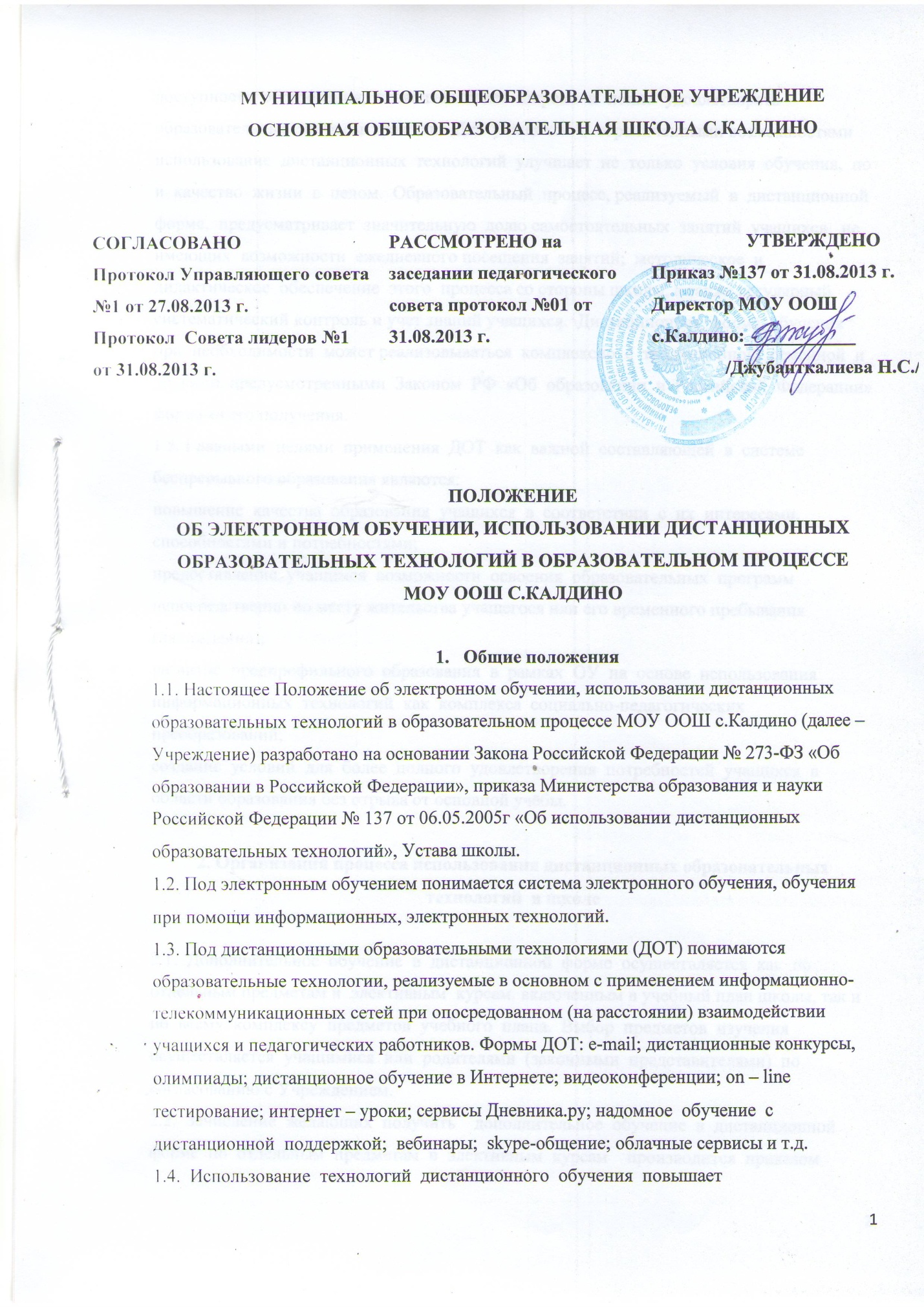 доступность  образования,  позволяет  более  широко  и  полно  удовлетворять образовательные  запросы  граждан.  Для  учащихся  с  ограниченными возможностями  использование  дистанционных  технологий  улучшает  не  только  условия  обучения,  но  и  качество  жизни  в  целом.  Образовательный  процесс, реализуемый  в  дистанционной  форме,  предусматривает  значительную  долю самостоятельных  занятий  учащихся,  не  имеющих  возможности  ежедневного посещения  занятий;  методическое  и  дидактическое  обеспечение  этого  процесса со стороны школы, а также регулярный систематический контроль и учет знаний учащихся.  Дистанционная  форма  обучения  при  необходимости  может реализовываться  комплексно  с  традиционной,  семейной  и  другими, предусмотренными  Законом  РФ  «Об  образовании  в  Российской  Федерации» формами его получения.	1.5. Главными  целями  применения  ДОТ  как  важной  составляющей  в  системе беспрерывного образования являются: повышение  качества  образования  учащихся  в  соответствии  с  их  интересами, способностями и потребностями; предоставление  учащимся  возможности  освоения  образовательных  программ непосредственно по месту жительства учащегося или его временного пребывания (нахождения);развитие  предпрофильного  образования  в  рамках  ОУ  на  основе  использования информационных  технологий  как  комплекса  социально-педагогических преобразований;создание  условий  для  более  полного  удовлетворения  потребностей  учащихся  в области образования без отрыва от основной учёбы.2. Организация процесса использования дистанционных образовательныхтехнологий  в школе2.1.  Дополнительное  обучение  в  дистанционной  форме  осуществляется  как  по отдельным предметам и  элективным  курсам, включенным в учебный план школы, так и по  всему  комплексу  предметов  учебного  плана.  Выбор  предметов  изучения осуществляется  учащимися  или  родителями  (законными  представителями)  по согласованию с Учреждением.   2.2.  Зачисление  желающих  получить    дополнительное  обучение  в  дистанционной форме  по  отдельным  предметам  и  элективным  курсам    производится  приказом руководителя  Учреждения  на  основании  заявления  родителей (законных представителей) несовершеннолетнего лица. 2.3.  Формы  ДОТ,  используемые  в  образовательном  процессе   учителя - предметники отражают  в  рабочих  программах.  В  обучении  с  применением  ДОТ  используются следующие организационные формы учебной деятельности:- лекция,- консультация,- семинар,- практическое занятие,- лабораторная работа,- контрольная работа,- самостоятельная работа,- научно-исследовательская работа;- практика.Самостоятельная  работа   учащихся   может  включать  следующие  организационные формы (элементы) дистанционного обучения:- работа с электронным учебником; - просмотр видео-лекций;- прослушивание аудиокассет;- компьютерное тестирование;- изучение печатных и других учебных и методических материалов.2.4.    В   период  длительной  болезни  учащийся   имеет  возможность  получать консультации  преподавателя  по  соответствующей  дисциплине  через  электронный Дневник,  электронную  почту,  программу  Skype,    используя  для  этого  все  возможные каналы выхода в Интернет. 2.5. Заместитель директора по УВР контролирует процесс использования дистанционных образовательных технологий в ОУ, вносит предложения о повышении коэффициента для стимулирующей  части  оплаты  труда  учителям-предметникам,  которые  эффективно используют ДОТ в образовательном процессе.III. Образовательное учреждение:3.1.  Выявляет  потребности  учащихся  1-9  классов  в  дополнительном  дистанционномобучении  с  целью  углубления  и     расширения   знаний  по  отдельным  предметам  и элективным курсам. 3.2.Принимает  педагогическим  советом  решение  об  использовании  дистанционных образовательных  технологий  в  ОУ  для  удовлетворения  образовательных потребностей учащихся  в  предпрофильном  обучении  или   углублении,  расширении  знаний  по  отдельным предметам   3.3.Включает часы дистанционного обучения  в учебное расписание ОУ, назначает время консультаций; 3.4.Основанием  для  открытия  групп  для  дополнительной  дистанционной  формы обучения по профильным учебным предметам или для углубления знаний по отдельным предметам являются: назначение  ответственного  за  организацию  ДО  из  числа  педагогического коллектива; назначение  помощника  преподавателя,  который  будет  находиться  в непосредственном  очном  контакте  с  учащимися,  оказывать  им  техническую  и организационную помощь,  из числа педагогов школы; возможно  установление коэффициента  для стимулирующей часть оплаты труда учителям-предметникам,  осуществляющим  контроль  за  процессом  ДО, оформление  школьной  документации  по  результатам   обучения  учащихся  (за ведение инновационной деятельности).3.5.Основанием  для зачисления на дистанционные курсы являются: заявление  родителей  (законных  представителей) учащегося (для  учащихся  5  –  9 классов); анкета,  содержащая  сведения  об   учащихся  (для  регистрации  на  сервере  ДО, присвоение индивидуального пароля и логина, установление контакта); наличие  учителей  –  предметников,  обученных  по  программе  «Помощник тьютора»  (для  разработки  индивидуального  образовательного  маршрута учащегося, осваивающего  учебный предмет с использованием  ДОТ); установление контакта с тьютором.IV . Техническое обеспечение использования дистанционных образовательныхтехнологий в школе.4.1  Учебный  процесс  с  использованием  ДОТ  в  ОУ  обеспечивается  следующими техническими средствами:-  компьютерными  классом,  оснащенными  персональными  компьютерами,   web-камерами, микрофонами и звукоусилительной и проекционной аппаратурой;- программным обеспечением для доступа к локальным и удаленным серверам с учебной информацией и рабочими материалами для участников учебного процесса;-  локальной сетью с выходом в Интернет, с пропускной способностью, достаточной для организации  учебного  процесса  и  обеспечения  оперативного  доступа  к  учебно-методическим ресурсам.4.2.  Техническое обеспечение  учащегося с использованием ДОТ, в период длительной болезни или при обучении на дому: - персональный компьютер с возможностью воспроизведения звука и видео;- стабильный канал подключения к Интернет;- программное обеспечение для доступа к удаленным серверам с учебной информацией и рабочими материалами.V.   Права Учреждения  в рамках предоставления учащимся обучения в формедистанционного образования.5.1.Учреждение  имеет право:использовать  дистанционные  образовательные  технологии  при  всех, предусмотренных законодательством РФ, формах получения образования (Закон РФ  «Об   образовании  в  Российской  Федерации»)  или  при  их  сочетании,  при проведении  различных  видов  учебных,  лабораторных  и  практических  занятий, практик, текущего контроля, промежуточной аттестации учащихся; использовать  ДОТ  при  наличии  руководящих  и  педагогических  работников  и учебно-воспитательного  персонала,  имеющих  соответствующий  уровень  подготовки  (документ  о  повышении  квалификации)  и  специально оборудованных  помещений  с  соответствующей  техникой,  позволяющей реализовывать образовательные программы с использованием ДОТ; вести  учет результатов  образовательного  процесса  и  внутренний документооборот.VI.  Срок действия Положения6.1.  Срок действия настоящего Положения не ограничен. 6.2.  При  необходимости  в  Положение  вносятся  изменения,  дополнения, подлежащие аналогичной процедуре приятия, утверждения.